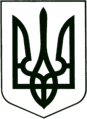 УКРАЇНА
МОГИЛІВ-ПОДІЛЬСЬКА МІСЬКА РАДА
ВІННИЦЬКОЇ ОБЛАСТІВИКОНАВЧИЙ КОМІТЕТ                                                           РІШЕННЯ №358Від 30.11.2023р.                                              м. Могилів-Подільський                    Про організацію проведення закупівель на 2024 рік          Керуючись ст.ст. 40, 52 Закону України «Про місцеве самоврядуванняв Україні», відповідно до Закону України «Про внесення змін до Закону України «Про публічні закупівлі» та інших законодавчих актів України щодо здійснення оборонних та публічних закупівель на період дії правового режиму воєнного стану», постанови Кабінету Міністрів України від 12 жовтня 2022р. №1178 «Про затвердження особливостей здійснення публічних закупівель товарів, робіт і послуг для замовників, передбачених Законом України «Про публічні закупівлі», на період дії правового режиму воєнного стану в Україні та протягом 90 днів з дня його припинення або скасування» та Положення про уповноважену особу з публічних закупівель виконавчого комітету Могилів-Подільської міської ради, затвердженого рішенням виконавчого комітету міської ради від 30.04.2020р. №96, враховуючи необхідність для забезпечення потреб виконавчого комітету міської ради, -                                   виконком міської ради ВИРІШИВ:1. Уповноваженій особі з публічних закупівель виконавчого комітету Могилів-Подільської міської ради Гулько А.В. провести закупівлі на 2024 рік відповідно до норм діючого законодавства України за допомогою електронної системи PROZORRO згідно з додатком, що додається.2. Начальнику відділу бухгалтерського обліку та звітності, головному бухгалтеру апарату міської ради та виконкому Куйбіді М.В. провести оплату згідно з умовами укладених договорів з переможцями закупівель. 3. Контроль за виконанням даного рішення покласти на першого заступника міського голови Безмещука П.О..Міський голова                                                    Геннадій ГЛУХМАНЮК                                                                    Додаток                                                                                       до рішення виконавчого                                                                                        комітету міської ради                                                                                       від 30.11.2023 року №358Перелік та обсяги закупівель на 2024 рік  Перший заступник міського голови                                     Петро БЕЗМЕЩУК№ з/пПерелік закупівель на 2024 рікОбсягиКод за ДК 021:2015 Єдиного закупівельного словникаОрієнтовна сума закупівлі, грн1.Електрична енергія54000 кВт/год.ДК 021:2015:09310000-5-Електрична енергія432000,002.Послуги з розподілу електричної енергії54000 кВт/год.ДК 021:2015:65310000-9-Розподіл електричної енергії108000,003.Теплова енергія в гарячій воді115,3ГкалДК 021:2015:09320000-8-Пара, гаряча вода та пов’язана продукція500000,004.Послуги з централізованого водовідведення480 м3ДК 021:2015:90430000-0-Послуги з відведення стічних вод21000,005.Послуги з централізованого водопостачання480 м3ДК 021:2015: 65110000-7- Розподіл води17000,006.Послуги з оренди легкового автомобіля без водія12 місяцівДК 021:2015: 60173000-1- Прокат пасажирських транспортних засобів без водія288000,007.Паливні дрова100 м3ДК 021:2015: 03410000-7- Деревина200000,008.Послуги з доступу до мережі Інтернет1 послугаДК 021:2015:72410000-7: Послуги провайдерів60000,009.Послуги з передавання даних і повідомлень (телекомунікаційні послуги)1 послугаДК 021:2015:64210000-1: Послуги телефонного зв’язку та передачі даних70000,00